Грамота                                                                                  Награждается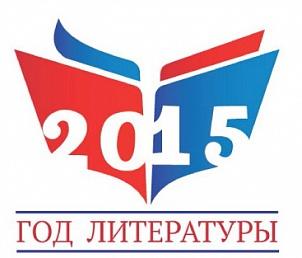 